WFA – DTD - Set up Default Views for UsersHave the user LogonDrill into required Metric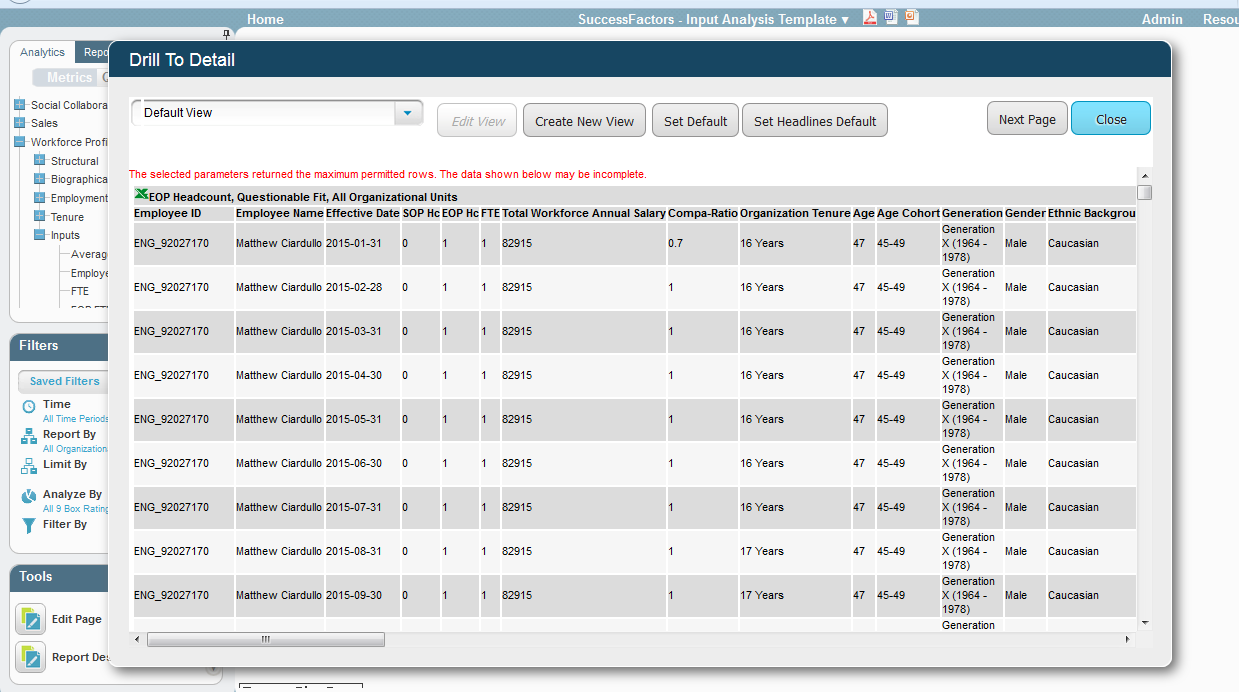 Click on “Create New View” buttonSelect the required Columns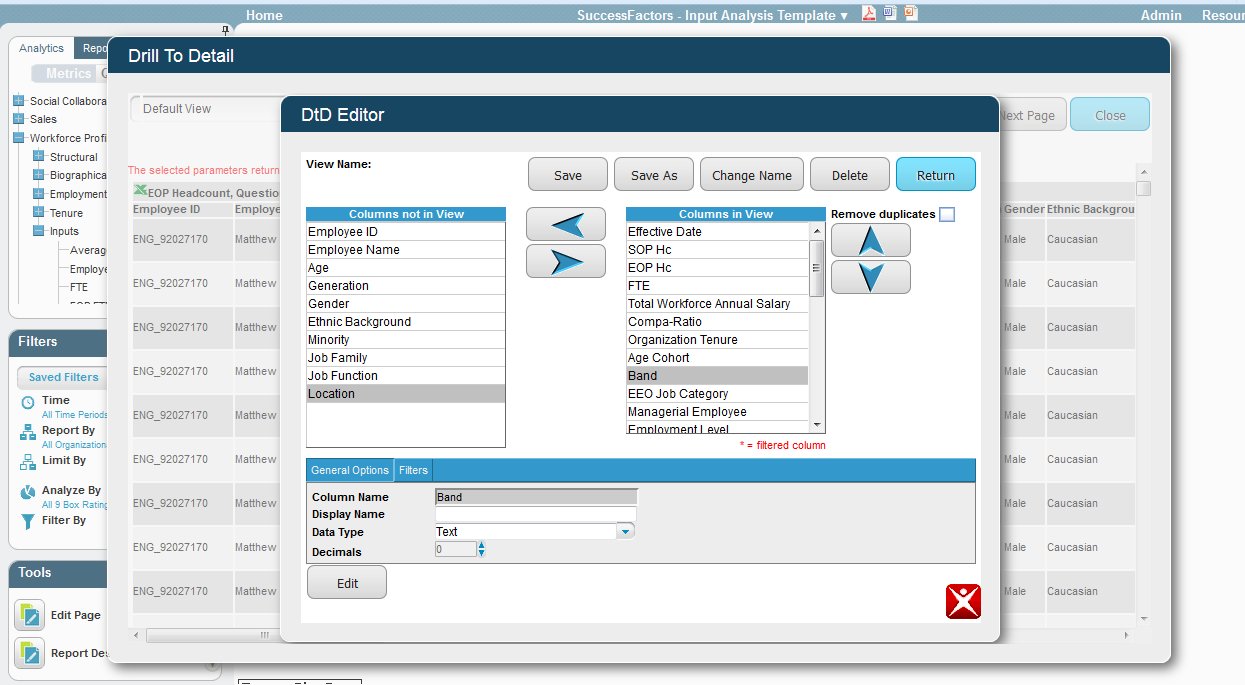 Then click on “Save As” button, Type in default view name, then the “Return” button.New view will appear.  Click on the “Set Default” button.This will now be the default view for this user.Click on Close to leave DTD windows.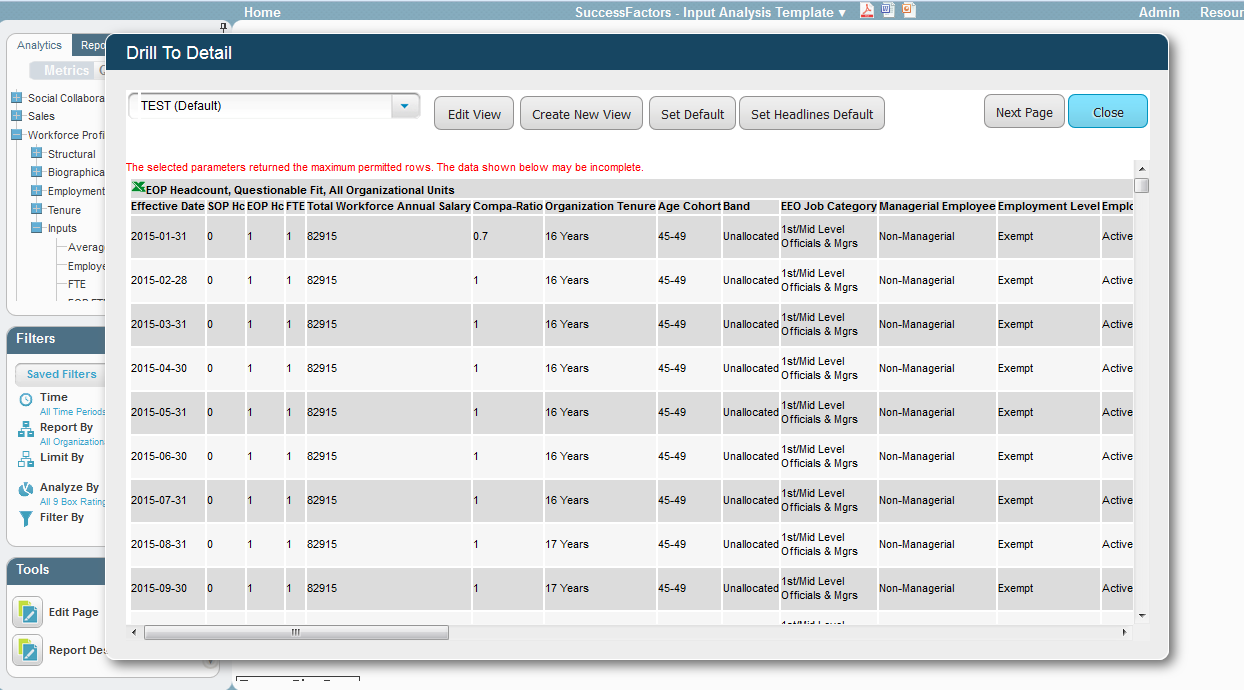 